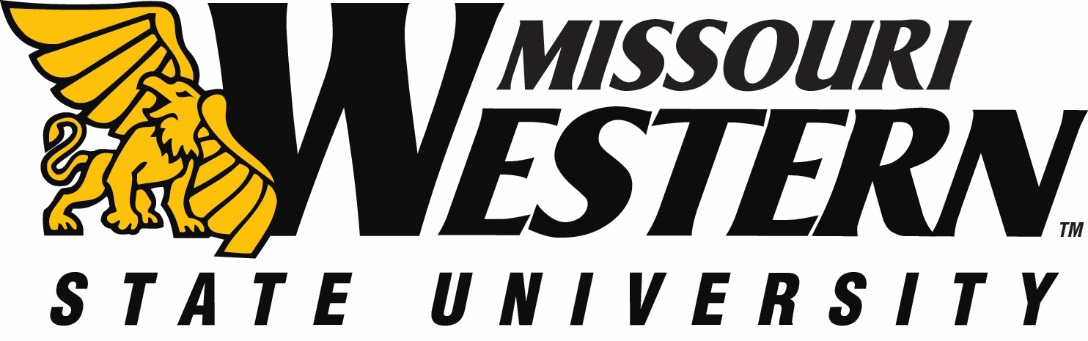  FB NO:  RFQ17-037					DATE:  		October 7, 2016       BUYER:  Kelly Sloan, Purchasing Manager		PHONE:  	(816) 271-4465ADDENDUM #1FUNDING DEPARTMENT:	INTERNATIONAL RECERUITMENT AND ESL-TESOL PROGRAM		EQUIPMENT/SERVICES REQUESTED:    	INTERNATIONAL STUDENT RECRUITINGPLEASE NOTE:  SEE BELOW FOR CLARIFICATIONS AND ADDITIONAL INFORMATION:  PLEASE SUBMIT THIS INITIALED ADDENDUM WITH YOUR BID RESPONSE.Question submitted:It is difficult for me to mail my qualifications from overseas.  May we fax or email the bid responses?Answer:It is acceptable to fax the information to 816-271-5972 or email the requested information to purchase@missouriwestern.edu.Question submitted:I am unable to meet the deadline of Monday, October 10, 2016.  Would it be possible to extend the deadline to submit the qualifications?Answer:Yes, the committee has agreed to accept qualifications on a continuous basis until all the positions are filled.THIS ADDENDUM IS HEREBY CONSIDERED TO BE A PART OF THE ORIGINAL BID SPECIFICATIONS AND NEEDS TO BE INITIALED AND RETURNED WITH YOUR BID IN ORDER TO BE CONSIDERED.